CURRICULAM VIATE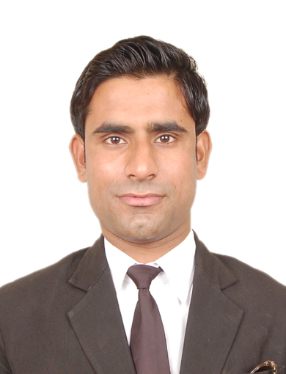 ShahvezEmail: shahvez.390264@2freemail.comDuties	Administering first aid to members of the public who have been injured.Responding to Staff call for Assistance.Keeping an eye out for signs of crime or disorder.Monitoring and responding to CCTV, intruder detection and fire alarm system.Conducting regular patrols of both the interior and exterior of property.Occasionally liaising with the police and other emergency service.Issuing parking enforcement tickets as required.Reporting all incidents to senior managers.Taking immediate action in the event of major incident.Key Skill And CompetenciesCan Work in busy control room controlling security resource. Excellent time keep skills and great track record with punctuality.Always well dress and very smart in appearance.Can Supervise control and direct traffic at events.  Passed 10th from UP Board in 2008.Passed 12th from UP Board in 2010.Passed B.sc. from PTU in 2013.Personal Details Date of birth			:	20th April 1992Nationality			:	IndianHobbies			:	Watching moviePersonal Summary:-Investigating disturbancePatrollingCrowd Control Taking to PeopleEscorting VisitorsMonitoring CCTVAlways Carry out security related duties whilst maintaing high standard and a professional corporate image. I have experience of Operating CCTV Security System, Property management, I always act calmly and with composure in difficult situation and fully acquainted with all emergency procedures.  Work ExperienceCompany Name : Amazon India Pvt. Ltd.Two yearsEducational Qualification 